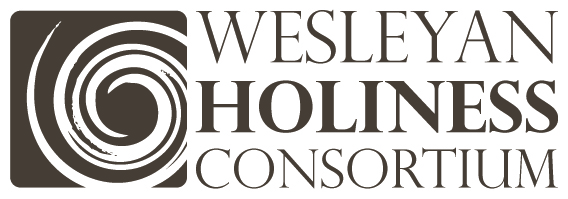 July 18, 2010Hello,I am so happy to write you with a wonderful report of recent events in the efforts of the WHC.Working with the assistance of Free Methodist Bishop Jose Ildo, I have completed two extremely successful meetings with many of your leaders in Brasil:Rio de Janeiro – we held an event last Tuesday in which for the first time ever, many of the leaders of denominations with a Wesleyan heritage met and focused upon the message of holiness.  Over 300 pastors along with their leaders came for a heart-warming inspirational day.  I was so thrilled to speak to them and share the vision of our work together around Holiness in the 21st Century.  I can tell you that your churches in Brasil are alive and well.  After preaching in the Methodist Cathedral on Sunday, we then held the major event at the Methodist church at Cascadura in Rio.  The next step will be for the Regional Leaders to meet alone to organize a Network in the state of Rio.Sao Paulo – On the following Thursday, I met with 17 bishops, superintendents, divisional commanders, etc at the Free Methodist Seminary.  For two hours we discussed the power of the holiness message and our responsibility to be a voice to the larger church while also resourcing our own pastors with our unique theological distinctive and commitment to this transformational message.  The next step for that group will be to meet again on September 2 at the Methodist headquarters where Bishops Adriel and Stanley will host the group for the organizing meeting of a Regional Network for Sao Paulo.  Documents – have been translated into Portuguese and already made available to these leaders for use via the www.HolinessAndUnity.org website.  These include "The Holiness Manifesto," "Fresh Eyes on Holiness," and "A Brief History of the WHC."  I hope you will encourage your leaders there to be part of this nascent work.We have added a new resource feature for your pastors via the website.  Deidox is a small film production company that is making its short films available on the WHC website for pastors to download for use in church services and leadership meetings.  These are 7 minutes films of Holiness in action.  See them at www.HolinessAndUnity.org. Incorporation steps continue pursuant to the wishes of the Steering Committee.  I am hopeful that within a few months that will be complete.So much continues to bubble up as the Lord opens doors and interest among our leaders.  Please pray and continue to affirm your Regional Leaders with this priority.  I'll keep in touch!Blessings on you,Kevin